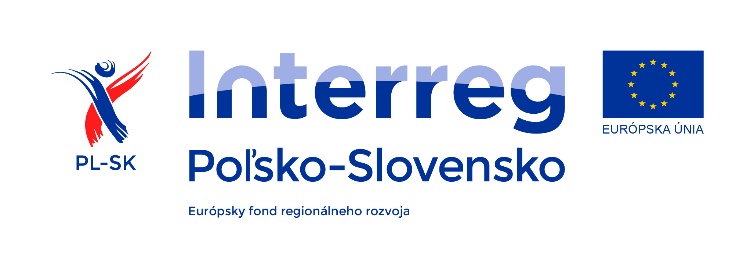 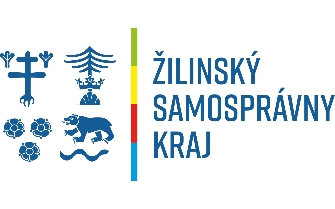 Príloha č. 5 ilustračná fotografia - Goralské sukňaki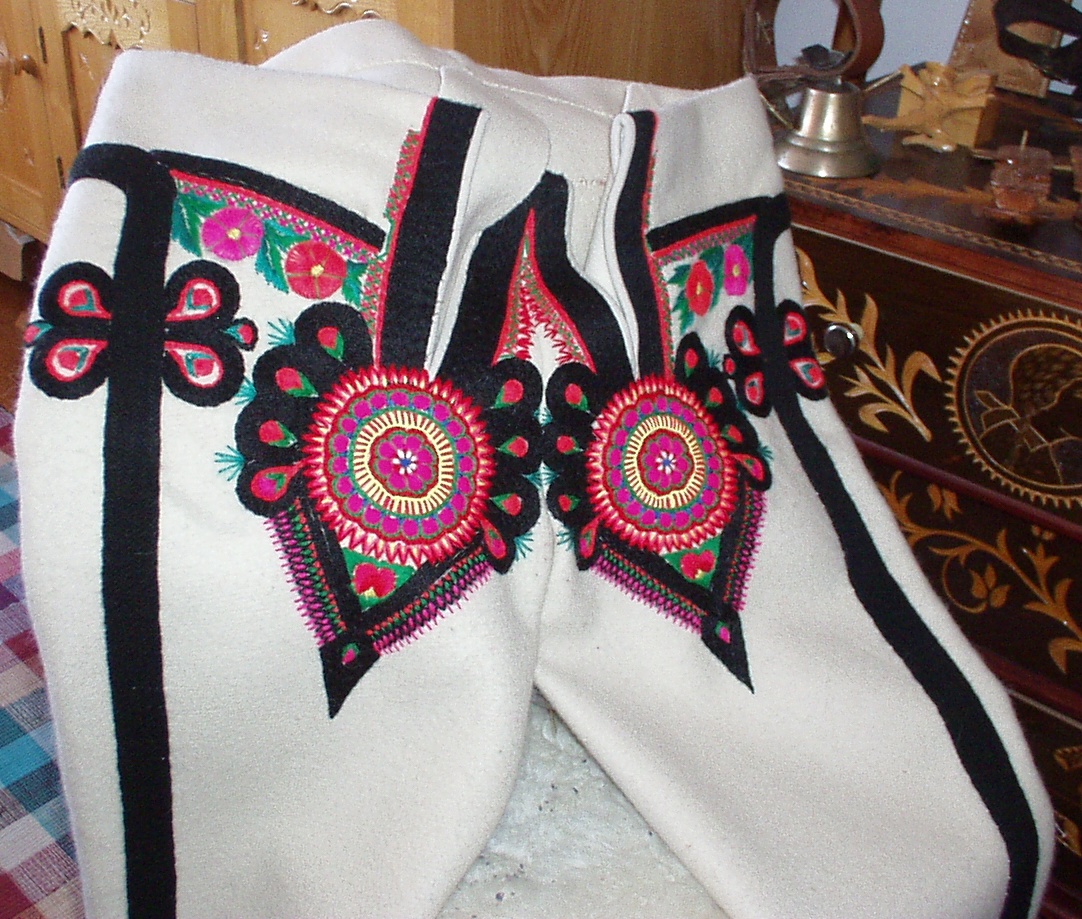 